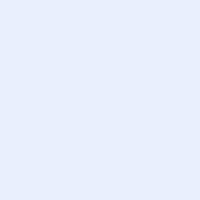 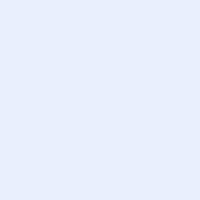 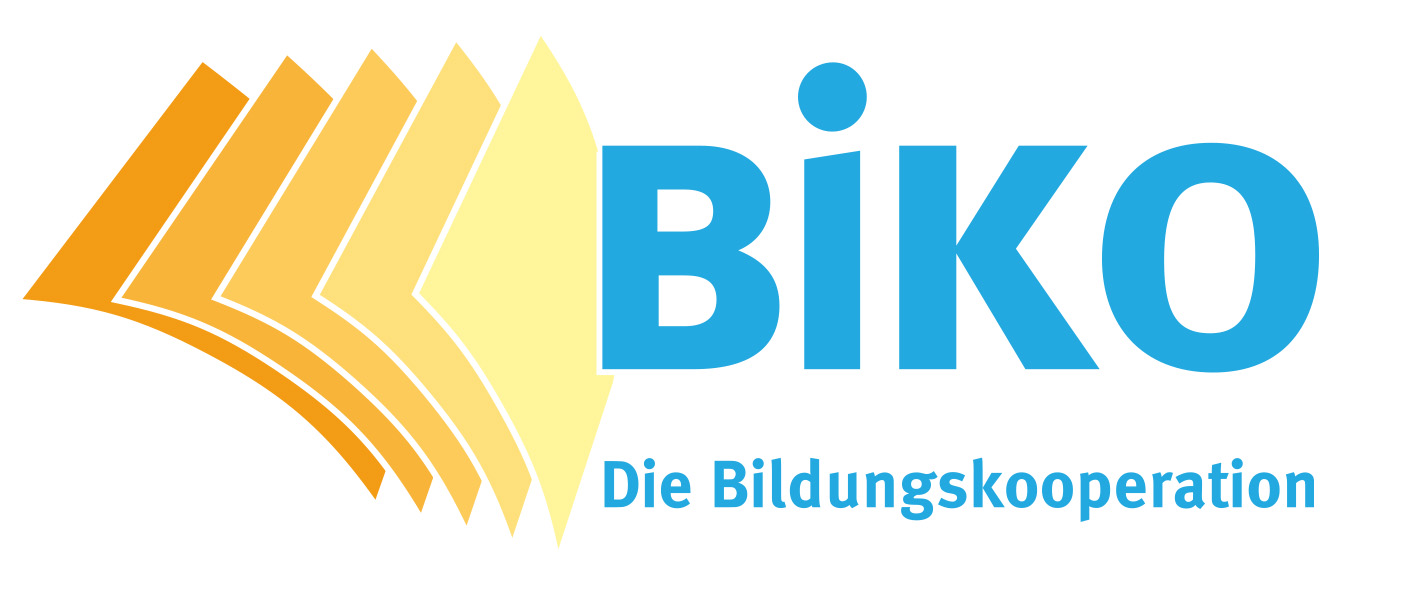 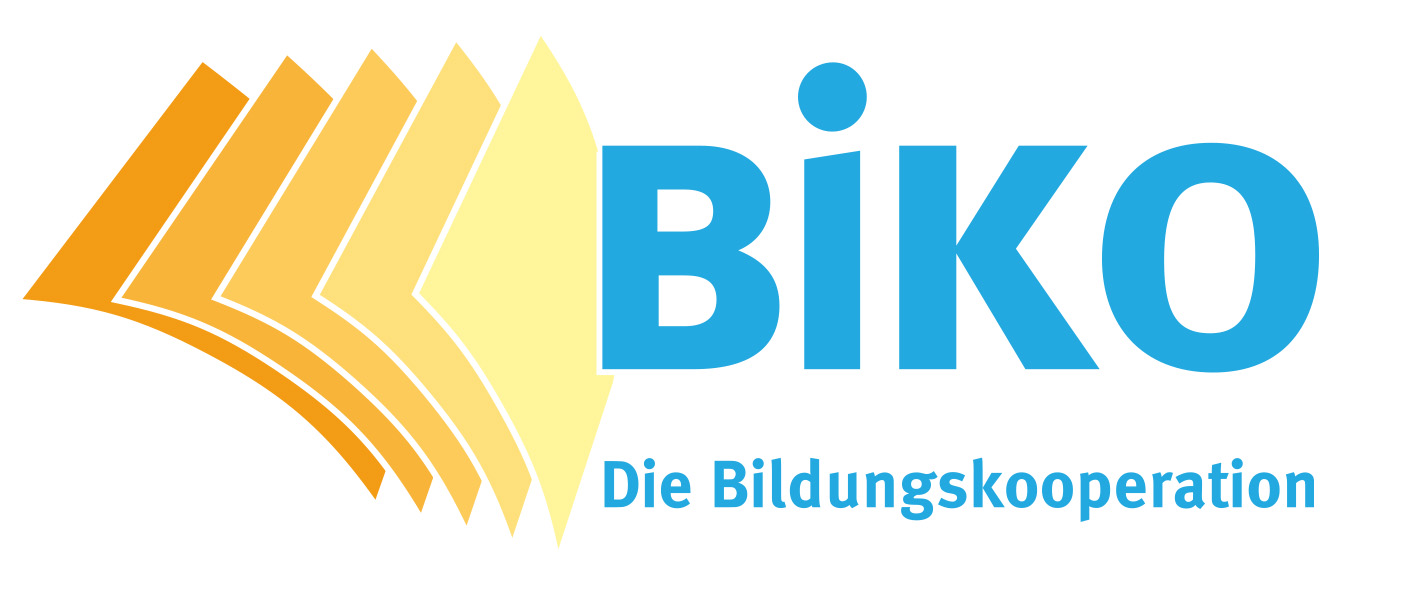 TeilnahmebestätigungHiermit bestätigen wir, dass Herr am  an der Lerneinheit zu Themateilgenommen hat.Ziele der Lerneinheit:Ort,NameKursleitung